АДМИНИСТРАЦИЯ УССУРИЙСКОГО ГОРОДСКОГО ОКРУГАПРИМОРСКОГО КРАЯПОСТАНОВЛЕНИЕот 18 августа 2009 г. N 1065ОБ УТВЕРЖДЕНИИ ПОРЯДКА ОРГАНИЗАЦИИ И ПРОВЕДЕНИЯАНТИКОРРУПЦИОННОЙ ЭКСПЕРТИЗЫ НОРМАТИВНЫХ ПРАВОВЫХ АКТОВАДМИНИСТРАЦИИ УССУРИЙСКОГО ГОРОДСКОГО ОКРУГА И ИХ ПРОЕКТОВВ соответствии с Федеральным законом от 17 июля 2009 года N 172-ФЗ "Об антикоррупционной экспертизе нормативных правовых и проектов нормативных правовых актов", Постановлением Правительства Российской Федерации от 26 февраля 2010 года N 96 "Об антикоррупционной экспертизе нормативных правовых актов и проектов нормативных правовых актов", Законом Приморского края от 10 марта 2009 года N 387-КЗ "О противодействии коррупции в Приморском крае", статьями 31, 40, 44 Устава Уссурийского городского округа постановляет:(в ред. Постановления администрации Уссурийского городского округа от 13.05.2010 N 549)1. Утвердить Порядок организации и проведения антикоррупционной экспертизы нормативных правовых актов администрации Уссурийского городского округа и их проектов (прилагается).2. Отделу пресс-службы аппарата администрации Уссурийского городского округа (Дизендорф) опубликовать настоящее постановление в средствах массовой информации.3. Управлению делами аппарата администрации Уссурийского городского округа (Малышева) разместить настоящее постановление на официальном сайте администрации Уссурийского городского округа.4. Контроль за исполнением настоящего постановления оставляю за собой.Глава Уссурийского городского округаС.П.РУДИЦАУтвержденпостановлениемадминистрацииУссурийскогогородского округаот 18.08.2009 N 1065ПОРЯДОКОРГАНИЗАЦИИ И ПРОВЕДЕНИЯ АНТИКОРРУПЦИОННОЙ ЭКСПЕРТИЗЫНОРМАТИВНЫХ ПРАВОВЫХ АКТОВ АДМИНИСТРАЦИИУССУРИЙСКОГО ГОРОДСКОГО ОКРУГА И ИХ ПРОЕКТОВI. ОБЩИЕ ПОЛОЖЕНИЯ1. Настоящим Порядком организации и проведения антикоррупционной экспертизы нормативных правовых актов (проектов нормативных правовых актов) администрации Уссурийского городского округа (далее - Порядок) устанавливается порядок проведения экспертизы актов администрации Уссурийского городского округа в целях выявления в них коррупционных фактов и их последующего устранения.2. Антикоррупционная экспертиза проводится в соответствии с Федеральным законом от 17 июля 2009 года N 172-ФЗ "Об антикоррупционной экспертизе нормативных правовых актов и проектов нормативных правовых актов", Методикой проведения экспертизы проектов нормативных правовых актов, утвержденной Постановлением Правительства Российской Федерации от 26 февраля 2010 года N 96 (далее - Методика).(п. 2 в ред. Постановления администрации Уссурийского городского округа от 13.05.2010 N 549)3. Антикоррупционная экспертиза нормативных правовых актов (проектов нормативных правовых актов) проводится:а) при разработке проекта нормативного правового акта - соответствующим территориальным или отраслевым (функциональным) органом администрации Уссурийского городского округа, осуществляющим разработку проекта;б) при проведении правовой экспертизы проекта нормативных правовых актов - нормативно-правовым управлением администрации Уссурийского городского округа;в) при мониторинге применения изданных нормативных правовых актов администрации Уссурийского городского округа - соответствующими территориальными или отраслевыми (функциональными) органами администрации Уссурийского городского округа, нормативно-правовым управлением администрации Уссурийского городского округа (далее - НПУ);г) при поступлении в администрацию Уссурийского городского округа заключений по результатам независимой антикоррупционной экспертизы нормативных правовых актов (проектов нормативных правовых актов) от института гражданского общества и граждан.(п. 3 в ред. Постановления администрации Уссурийского городского округа от 04.04.2013 N 1225)4. Антикоррупционную экспертизу проводит отдел правового обеспечения администрации нормативно-правового управления администрации Уссурийского городского округа по основаниям, установленным настоящим Порядком.(в ред. Постановления администрации Уссурийского городского округа от 28.08.2023 N 2723)II. АНТИКОРРУПЦИОННАЯ ЭКСПЕРТИЗАПРОЕКТОВ НОРМАТИВНЫХ ПРАВОВЫХ АКТОВ(в ред. Постановления администрацииУссурийского городского округаот 04.04.2013 N 1225)5. Антикоррупционная экспертиза при разработке проектов нормативных правовых актов (далее - проектов НПА) осуществляется в форме анализа на содержание в проектах коррупциогенных факторов.Анализ на содержание в проектах НПА коррупциогенных факторов осуществляется разрабатывающими их территориальным или отраслевым (функциональным) органом в соответствии с Методикой.Результатом анализа на содержание в проекте НПА коррупциогенных факторов при его разработке является вывод об отсутствии в проекте НПА коррупциогенных факторов, содержащийся в пояснительной записке к проекту НПА.6. Антикоррупционная экспертиза разработанных проектов НПА осуществляется НПУ в рамках осуществления правовой экспертизы на этапе их согласования.Абзац исключен. - Постановление администрации Уссурийского городского округа от 10.01.2017 N 4.Антикоррупционная экспертиза проводится в отношении официально поступивших в НПУ проектов НПА в срок, установленный инструкцией по делопроизводству, утвержденной распоряжением администрации Уссурийского городского округа от 13 мая 2019 года N 142 "Об утверждении Инструкции по делопроизводству и организации документооборота в администрации Уссурийского городского округа".(в ред. Постановлений администрации Уссурийского городского округа от 10.01.2017 N 4, от 14.04.2021 N 824)Абзац исключен. - Постановление администрации Уссурийского городского округа от 08.07.2022 N 1718.В случае выявления в проекте НПА коррупционных факторов результаты антикоррупционной экспертизы оформляются НПУ в составе заключения, подготавливаемого по итогам правовой экспертизы проекта НПА либо в виде самостоятельного заключения по результатам антикоррупционной экспертизы.В случае если при проведении антикоррупционной экспертизы проекта НПА в тексте коррупциогенных факторов не выявлено, заключение не составляется.(в ред. Постановления администрации Уссурийского городского округа от 08.07.2022 N 1718)При согласовании проекта НПА, по итогам антикоррупционной экспертизы которого коррупциогенные факторы не выявлены:(абзац введен Постановлением администрации Уссурийского городского округа от 08.07.2022 N 1718)а) на бумажном носителе на оборотной стороне листа согласования проекта НПА проставляется штамп "Проведена антикоррупционная экспертиза. Результаты: коррупциогенные факторы отсутствуют";(абзац введен Постановлением администрации Уссурийского городского округа от 08.07.2022 N 1718)б) в СЭД DIRECTUM выбирается пункт меню "Антикоррупционная экспертиза проведена".(абзац введен Постановлением администрации Уссурийского городского округа от 08.07.2022 N 1718)7. Антикоррупционная экспертиза проектов НПА, разработанных при мониторинге применения, при реализации права законодательной инициативы администрации Уссурийского городского округа, проводится в порядке, предусмотренном для экспертизы проектов НПА.Антикоррупционная экспертиза проектов НПА при поступлении в администрацию Уссурийского городского округа заключений по результатам независимой антикоррупционной экспертизы проектов НПА проводится в порядке, установленном разделом VI Порядка.(п. 7 в ред. Постановления администрации Уссурийского городского округа от 06.03.2014 N 735)III. АНТИКОРРУПЦИОННАЯ ЭКСПЕРТИЗАНОРМАТИВНЫХ ПРАВОВЫХ АКТОВ(в ред. Постановления администрацииУссурийского городского округаот 04.04.2013 N 1225)8. Поводом для организации проведения антикоррупционной экспертизы нормативных правовых актов (далее - НПА) являются поступившие в адрес администрации Уссурийского городского округа письменные обращения органов государственной власти, иных государственных органов, граждан и организаций с информацией о возможной коррупциогенности указанных актов, полученной по результатам анализа практики их правоприменения, заключения по результатам независимой антикоррупционной экспертизы нормативного правового акта от института гражданского общества и граждан.(в ред. Постановления администрации Уссурийского городского округа от 06.03.2014 N 735)Антикоррупционная экспертиза НПА проводится НПУ на основании поручения главы Уссурийского городского округа.(в ред. Постановлений администрации Уссурийского городского округа от 10.01.2017 N 4, от 14.04.2021 N 824)НПУ вправе привлечь к проведению антикоррупционной экспертизы НПА специалистов территориальных и отраслевых (функциональных) органов администрации Уссурийского городского округа.9. Антикоррупционная экспертиза НПА проводится в течение 30 рабочих дней со дня поступления в НПУ поручения главы Уссурийского городского округа.(в ред. Постановлений администрации Уссурийского городского округа от 10.01.2017 N 4, от 14.04.2021 N 824)Результатом проведенной антикоррупционной экспертизы НПА являются выявленные в НПА коррупционные факторы или вывод об их отсутствии. Результаты проведенной антикоррупционной экспертизы НПА оформляются в виде подготавливаемого по его итогам заключения.10. Антикоррупционная экспертиза заключений по результатам независимой антикоррупционной экспертизы нормативного правового акта от института гражданского общества и граждан проводится НПУ в течение 30 дней со дня поступления в администрацию Уссурийского городского округа. По результатам рассмотрения гражданину или организации, проводившим независимую экспертизу, направляется мотивированный ответ, за исключением случаев, когда в заключении отсутствует предложение о способе устранения выявленных коррупциогенных факторов.(в ред. Постановления администрации Уссурийского городского округа от 06.03.2014 N 735)IV. УЧЕТ РЕЗУЛЬТАТОВ ЭКСПЕРТИЗЫ НОРМАТИВНЫХ ПРАВОВЫХ АКТОВ(ИХ ПРОЕКТОВ) НА КОРРУПЦИОГЕННОСТЬ11. Заключение о коррупциогенности акта направляется в орган, являющийся разработчиком нормативного правового акта (его проекта) (далее - акт), для устранения выявленных положений, которые могут способствовать проявлениям коррупции.(в ред. Постановления администрации Уссурийского городского округа от 13.05.2010 N 549)12. Орган, разработавший акт, в течение 10 рабочих дней со дня получения заключения, обязан принять меры по устранению коррупциогенных факторов и повторно внести акт на экспертизу в уполномоченный орган. Срок по устранению коррупциогенных факторов может быть увеличен заместителями главы администрации Уссурийского городского округа в отношении подведомственных территориальных и отраслевых (функциональных) органов администрации городского округа, но не более чем на 30 рабочих дней.(в ред. Постановления администрации Уссурийского городского округа от 13.05.2010 N 549)13. Для продления срока по устранению коррупциогенных факторов, орган, разработавший акт, направляет обращение в виде служебной записки с обоснованным ходатайством о продлении срока заместителю главы администрации Уссурийского городского округа.К служебной записке о продлении срока должны быть приложены документы, обосновывающие необходимость продления срока.В случае удовлетворения обращения о продлении срока заместитель главы администрации Уссурийского городского округа проставляет на обращении резолюцию "Продление разрешаю до "даты", подпись и дату.Орган, разработавший акт, в течение 2 рабочих дней с момента продления срока уведомляет в письменном виде НПУ о продлении срока.14. В случае выявления в акте коррупциогенных факторов, устранение которых из текста акта невозможно или нецелесообразно, составитель акта должен обосновать в отношении каждого фактора в отдельности основания необходимости его наличия и направить указанное обоснование главе Уссурийского городского округа для принятия окончательного решения.(в ред. Постановления администрации Уссурийского городского округа от 14.04.2021 N 824)V. ПОРЯДОК НАПРАВЛЕНИЯ НОРМАТИВНЫХ ПРАВОВЫХАКТОВ (ПРОЕКТОВ НОРМАТИВНЫХ ПРАВОВЫХ АКТОВ)В УССУРИЙСКУЮ ГОРОДСКУЮ ПРОКУРАТУРУ(введен Постановлением администрацииУссурийского городского округаот 04.04.2013 N 1225)15. Управление делами аппарата администрации Уссурийского городского округа (далее - управление делами аппарата) не позднее 7 рабочих дней до направления на подпись главе Уссурийского городского округа проекта НПА, за исключением проектов НПА, регулирующих правоотношения в сфере охраны окружающей среды и природопользования, направляет проект данного НПА в Уссурийскую городскую прокуратуру для проведения антикоррупционной экспертизы.(в ред. Постановления администрации Уссурийского городского округа от 14.04.2021 N 824)К проектам НПА, регулирующим правоотношения в сфере охраны окружающей среды и природопользования, относятся проекты НПА, указанные в пункте 23 раздела VII Порядка.(п. 15 в ред. Постановления администрации Уссурийского городского округа от 02.07.2019 N 1506)16. Управление делами аппарата в течение 10 дней после издания администрацией Уссурийского городского округа нормативного правового акта направляют его копию в Уссурийскую городскую прокуратуру для проведения антикоррупционной экспертизы.17. Заключения по результатам проведения антикоррупционной экспертизы нормативных правовых актов (проектов нормативных актов) Уссурийской городской прокуратурой рассматриваются в администрации Уссурийского городского округа в порядке, предусмотренном для экспертизы проектов НПА.VI. НЕЗАВИСИМАЯ АНТИКОРРУПЦИОННАЯ ЭКСПЕРТИЗАПРОЕКТОВ НОРМАТИВНЫХ ПРАВОВЫХ АКТОВ(в ред. Постановления администрацииУссурийского городского округаот 08.07.2022 N 1718)18. В целях обеспечения возможности проведения независимой антикоррупционной экспертизы проектов НПА отраслевые (функциональные) и территориальные органы администрации Уссурийского городского округа, разработавшие проект НПА, в течение 1 рабочего дня с момента направления проекта НПА на согласование в порядке, установленном Инструкцией по делопроизводству, утвержденной распоряжением администрации Уссурийского городского округа от 13 мая 2019 года N 142, направляют посредством СЭД DIRECTUM проект НПА в Управление информатизации, связи и муниципальных услуг администрации Уссурийского городского округа для размещения на официальном сайте администрации Уссурийского городского округа.(в ред. Постановления администрации Уссурийского городского округа от 29.03.2023 N 796)Проект НПА направляется в Управление информатизации, связи и муниципальных услуг администрации Уссурийского городского округа с сопроводительным письмом, в котором указываются следующие сведения: наименование проекта НПА, адрес электронной почты, предназначенной для получения заключений по результатам независимой антикоррупционной экспертизы проекта НПА, кроме проектов НПА, содержащих сведения конфиденциального характера, и сведения, дата начала и дата окончания приема заключений по результатам независимой антикоррупционной экспертизы.(в ред. Постановления администрации Уссурийского городского округа от 29.03.2023 N 796)19. Если отраслевой (функциональный) и территориальный орган администрации Уссурийского городского округа, разработавший проект правового акта администрации Уссурийского городского округа (далее - правовой акт), не определил его нормативный характер и не направлял проект правового акта для размещения на официальном сайте администрации Уссурийского городского округа для проведения независимой антикоррупционной экспертизы, а НПУ при проведении правовой экспертизы такого проекта правового акта установит, что данный правовой является проектом НПА, то НПУ направляет посредством СЭД DIRECTUM в отраслевой (функциональный) и территориальный орган администрации Уссурийского городского округа, разработавший проект правового акта, уведомление о необходимости проведения в отношении него независимой антикоррупционной экспертизы.20. Срок проведения независимой антикоррупционной экспертизы не может составлять менее пятнадцати дней со дня размещения проекта НПА на официальном сайте Уссурийского городского округа. Прием заключений по результатам проведения независимой антикоррупционной экспертизы проекта НПУ осуществляется в течение всего периода размещения проекта НПА на официальном сайте администрации Уссурийского городского округа.21. Заключение по результатам независимой антикоррупционной экспертизы проекта НПА носит рекомендательный характер и подлежит обязательному рассмотрению отраслевым (функциональным) и территориальным органом администрации Уссурийского городского округа, разработавшим проект НПА, или должностным лицом, которым оно направлено, в тридцатидневный срок со дня его получения. По результатам рассмотрения гражданину или организации, проводившим независимую экспертизу, направляется мотивированный ответ, за исключением случаев, когда в заключении отсутствует предложение о способе устранения выявленных коррупциогенных факторов.21(1). По итогам рассмотрения заключения по результатам независимой антикоррупционной экспертизы, отраслевой (функциональный) и территориальный орган администрации Уссурийского городского округа, разработавший проект НПА:а) в случае согласия с выводами либо с частью выводов, содержащихся в заключении по результатам независимой антикоррупционной экспертизы проекта НПА, положения проекта НПА, содержащие коррупциогенные факторы, им исключаются. Проект НПА подлежит направлению на повторное согласование в порядке, установленном разделом II настоящего Порядка, в течение срока, установленного пунктом 21 настоящего Порядка;б) в случае несогласия с результатами независимой антикоррупционной экспертизы составляет мотивированное заключение в течение срока, установленного пунктом 21 настоящего Порядка.VII. ПОРЯДОК НАПРАВЛЕНИЯ ВО ВЛАДИВОСТОКСКУЮМЕЖРАЙОННУЮ ПРИРОДООХРАННУЮ ПРОКУРАТУРУ ПРОЕКТОВНОРМАТИВНЫХ ПРАВОВЫХ АКТОВ, РЕГУЛИРУЮЩИХ ПРАВООТНОШЕНИЯВ СФЕРЕ ОХРАНЫ ОКРУЖАЮЩЕЙ СРЕДЫ И ПРИРОДОПОЛЬЗОВАНИЯ(введен Постановлением администрацииУссурийского городского округаот 02.07.2019 N 1506)22. Проекты НПА, регулирующие правоотношения в сфере охраны окружающей среды и природопользования, подлежат обязательному направлению во Владивостокскую межрайонную природоохранную прокуратуру (далее - прокуратура) для проведения антикоррупционной экспертизы на бумажном носителе или одним из способов, предусмотренных пунктом 26 настоящего Порядка направления во Владивостокскую межрайонную природоохранную прокуратуру проектов НПА, регулирующих правоотношения в сфере охраны окружающей среды и природопользования (далее - Порядок направления), не менее чем за 7 дней до планируемой даты их издания администрацией Уссурийского городского округа. Данный срок может быть сокращен прокуратурой в отношении отдельных проектов НПА, регулирующих правоотношения в сфере охраны окружающей среды и природопользования, с обоснованием в сопроводительном письме, указанном в пункте 27 настоящего Порядка направления, необходимости сокращения такого срока и указанием ожидаемой даты получения из прокуратуры информации о результатах антикоррупционной экспертизы проекта НПА, регулирующего правоотношения в сфере охраны окружающей среды и природопользования.23. К проектам НПА, регулирующим правоотношения в сфере охраны окружающей среды и природопользования, относятся проекты НПА, принимаемые по вопросам:- обеспечения экологической безопасности, осуществления экологического контроля, проведения общественной экологической экспертизы;- обращения с твердыми коммунальными отходами; организации безопасного обращения с ртутьсодержащими отходами;- установления требований к благоустройству и элементам благоустройства территории муниципального образования, перечня мероприятий по благоустройству территории муниципального образования, порядка и периодичности их проведения;- охраны и использования водных объектов (правила использования водных объектов общего пользования для личных и бытовых нужд; схемы водоснабжения и водоотведения и другие);- предоставления права пользования участками недрами местного значения, контроля за использованием и охраной недр при добыче общераспространенных полезных ископаемых, а также при строительстве подземных сооружений, не связанных с добычей полезных ископаемых;- осуществления муниципального земельного контроля;- осуществления муниципального лесного контроля;- охраны и использования особо охраняемых природных территорий;(в ред. Постановления администрации Уссурийского городского округа от 01.09.2021 N 1996)- обеспечения пожарной безопасности в лесах;- охраны и распоряжения зелеными насаждениями;- иным вопросам в сфере охраны окружающей среды и природопользования.24. Отраслевым (функциональным) органом администрации Уссурийского городского округа, определяющим отнесение проекта НПА к проекту НПА, регулирующему правоотношения в сфере охраны окружающей среды и природопользования, является нормативно-правовое управление администрации Уссурийского городского округа. Соответствующий реквизит указывается нормативно-правовым управлением администрации Уссурийского городского округа при согласовании проекта НПА в СЭД DIRECTUM проекта НПА. Отнесение проекта НПА к проекту НПА, регулирующему правоотношения в сфере охраны окружающей среды и природопользования осуществляется при проведении антикоррупционной экспертизы.(в ред. Постановления администрации Уссурийского городского округа от 29.03.2023 N 796)25. Отраслевой (функциональный) и территориальный орган администрации Уссурийского городского округа, муниципальное учреждение, муниципальное предприятие, разработавшие проект НПА, регулирующий правоотношения в сфере охраны окружающей среды и природопользования, направляет проект данного НПА в прокуратуру в установленный пунктом 22 настоящего Порядка направления срок для проведения антикоррупционной экспертизы, с сопроводительным письмом, указанным в пункте 27 настоящего Порядка направления.Отраслевой (функциональный) и территориальный орган администрации Уссурийского городского округа, муниципальное учреждение, муниципальное предприятие назначает должностное лицо, ответственное за направление проектов НПА, регулирующих правоотношения в сфере охраны окружающей среды и природопользования в прокуратуру, с включением соответствующих положений в должностную инструкцию должностного лица.Сопроводительное письмо, подтверждающее направление проекта НПА, регулирующего правоотношения в сфере охраны окружающей среды и природопользования, в прокуратуру, предоставляется отраслевым (функциональным) и территориальным органом администрации Уссурийского городского округа, муниципальным учреждением, муниципальным предприятием, разработавшим проект НПА, в управление делами администрации Уссурийского городского округа одновременно с проектом данного НПА.В случае, если срок проведения антикоррупционной экспертизы проекта НПА, регулирующего правоотношения в сфере охраны окружающей среды и природопользования, прокуратурой сокращен, сведения об этом указываются руководителем отраслевого (функционального) и территориального органа, муниципального учреждения, муниципального предприятия, разработавшего проект данного НПА, на сопроводительном письме, указанном в пункте 27 настоящего Порядка направления, и заверяются его личной подписью.26. При наличии технической возможности проекты НПА, регулирующие правоотношения в сфере охраны окружающей среды и природопользования, могут направляться в прокуратуру одним из следующих способов:а) на электронный адрес прокуратуры: vmpp@abp-proc.ru;б) путем направления на электронном носителе информации (компакт-диск или USB-FlashDrive) нарочно или почтовой связью с обеспечением их поступления в прокуратуру не позднее срока, установленного пунктом 3 настоящего Порядка направления;в) путем представления в прокуратуру на электронном носителе информации (компакт-диск или USB-FlashDrive) для их копирования.27. Независимо от способа направления проектов НПА, регулирующих правоотношения в сфере охраны окружающей среды и природопользования, одновременно с ними в прокуратуру представляется сопроводительное письмо с необходимыми реквизитами (датой, исходящим номером) на бумажном носителе и (или) в электронном виде за подписью руководителя отраслевого (функционального) и территориального органа администрации Уссурийского городского округа, муниципального учреждения, муниципального предприятия, разработавшего проект НПА, регулирующего правоотношения в сфере охраны окружающей среды и природопользования.28. Изданные администрацией Уссурийского городского округа нормативные правовые акты, регулирующие правоотношения в сфере охраны окружающей среды и природопользования, направляются в прокуратуру одним из способов, предусмотренных пунктом 26 настоящего Порядка направления и течение 10 дней после их издания управлением делами администрации Уссурийского городского округа.29. В случае поступления в администрацию Уссурийского городского округа информации прокуратуры о результатах антикоррупционной экспертизы проекта НПА, регулирующего правоотношения в сфере охраны окружающей среды и природопользования, с замечаниями к данному проекту НПА, и в случае, если администрация Уссурийского городского округа согласна с поступившими замечаниями, проект НПА, регулирующего правоотношения в сфере охраны окружающей среды и природопользования, дорабатывается разработавшим его отраслевым (функциональным) и территориальным органом администрации Уссурийского городского округа, муниципальным учреждением, муниципальным предприятием в соответствии с указанной информацией, о чем прокуратура уведомляется в течение 10 дней со дня поступления информации в администрацию Уссурийского городского округа.В случае несогласия администрации Уссурийского городского округа с замечаниями прокуратуры к проекту НПА, регулирующего правоотношения в сфере охраны окружающей среды и природопользования, в прокуратуру направляются мотивированные возражения, подготовленные отраслевым (функциональным) и территориальным органом администрации Уссурийского городского округа, муниципальным учреждением, муниципальным предприятием, разработавшими проект данного НПА в течение 10 дней со дня их поступления в администрацию Уссурийского городского округа.30. В случае непоступления в администрацию Уссурийского городского округа из прокуратуры информации о результатах антикоррупционной экспертизы проектов НПА, регулирующих правоотношения в сфере охраны окружающей среды и природопользования, в срок, указанный в пункте 22 Порядка направления, проект НПА считается не имеющим замечаний.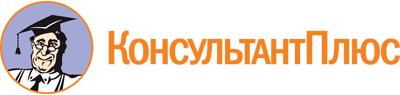 Постановление администрации Уссурийского городского округа от 18.08.2009 N 1065
(ред. от 28.08.2023)
"Об утверждении Порядка организации и проведения антикоррупционной экспертизы нормативных правовых актов администрации Уссурийского городского округа и их проектов"Документ предоставлен КонсультантПлюс

www.consultant.ru

Дата сохранения: 09.10.2023
 Список изменяющих документов(в ред. Постановлений администрацииУссурийского городского округаот 13.05.2010 N 549, от 04.04.2013 N 1225,от 06.03.2014 N 735, от 18.07.2014 N 2719,от 10.01.2017 N 4, от 02.07.2019 N 1506,от 14.04.2021 N 824, от 01.09.2021 N 1996,от 08.07.2022 N 1718, от 29.03.2023 N 796,от 28.08.2023 N 2723)Список изменяющих документов(в ред. Постановлений администрацииУссурийского городского округаот 13.05.2010 N 549, от 04.04.2013 N 1225,от 06.03.2014 N 735, от 18.07.2014 N 2719,от 10.01.2017 N 4, от 02.07.2019 N 1506,от 14.04.2021 N 824, от 01.09.2021 N 1996,от 08.07.2022 N 1718, от 29.03.2023 N 796,от 28.08.2023 N 2723)